Reinigungsöffnung mit Rollringdichtung RO 180Verpackungseinheit: 1 StückSortiment: K
Artikelnummer: 0092.0410Hersteller: MAICO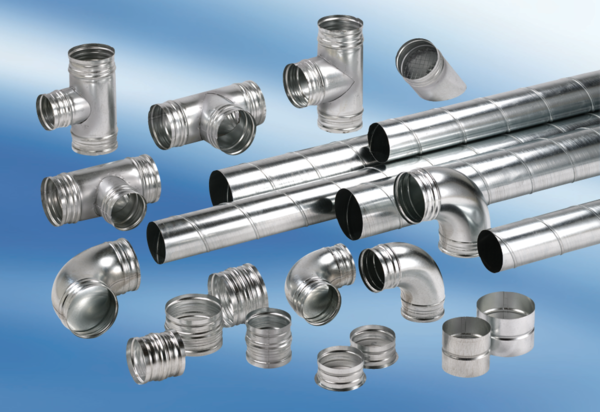 